МИНИСТЕРСТВО НАУКИ И ВЫСШЕГО ОБРАЗОВАНИЯ РОССИЙСКОЙ ФЕДЕРАЦИИфедеральное государственное бюджетное образовательное учреждение высшего образования «Казанский национальный исследовательский технический университет им. А.Н. Туполева - КАИ»(КНИТУ-КАИ)Институт авиации наземного транспорта и энергетики (наименование института (факультета), филиала)Кафедра Теплотехники и энергетического машиностроения (наименование кафедры) РЕФЕРАТпо дисциплине: Материаловедениена тему: Порошковая металлургияОбучающийся   ____1203_________________        Ковыльских А.С.                                               (номер группы)              (подпись, дата)   (Ф.И.О.)Руководитель  _____________________  _________________________                                              (должность)                                                      (Ф.И.О.)Реферат зачтен с оценкой  ___________________________________(подпись, дата) Казань 2023ВведениеПорошковая металлургия – это область науки и техники, охватывающая производство металлических порошков, а также изделий из них или их смесей с неметаллическими порошками.Металлический порошок — совокупность частиц металла, сплава или металлоподобного соединения размерами до миллиметра, находящихся во взаимном контакте и не связанных между собой.Особенностями порошковой металлургии является получение твердых веществ в порошкообразном состоянии, формование изделия, нагрев (спекания) заготовок из порошков при температуре ниже точки плавления соответствующего металла (сплава) или, в случае смеси разнородных порошков, ниже температуры плавления наименее тугоплавкого компонента основы.Порошковая металлургия сочетает основы металлургии, материаловедения и металлообработки и в тоже время занимает свое особое место, так как позволяет не только производить изделия (называемые порошковыми) различных форм и назначений, но и создавать принципиально новые материалы, получить которые иным путем крайне трудно или вообще невозможно.Порошковая металлургия является древнейшим способом производства металлов и изделий из них. Порошки золота, меди и бронзы применяли как краски и использовали для декоративных целей в керамике и живописи, а также для украшения лица во все известные нам времена. Некоторые древнейшие мануcкрипты (рукописи) были раскрашены золотом. Найденные при раскопках многие из орудий египтян изготовлены из железа и относятся к 3000 г. до н.э., а знаменитый памятник Индии колонна в г. Дели выполнена из очень чистого железа, весит около 6,5 т, имеет высоту 7,3 м при диаметре у основания 0,42 м и относится к 415 г. Но ведь известно, что до начала XIX века не было способов получения температур достаточно высоких, чтобы расплавить чистое железо и воспользоваться методами литья изделий из него. Указанные предметы из железа были изготовлены так называемым кричным методом. Сначала в горнах при температуре ~1000°С восстановлением окисленной железной руды углем получали крицу (губку), которую затем многократно проковывали в нагретом состоянии, заключая процесс нагревом изделия в горне (для уменьшения пористости).С появлением доменного передела от проковки крицы отказались и о порошковой металлургии временно забыли примерно на 400 лет.3Возрождение приемов обработки металлов и объединения их в особый технологический метод - порошковую металлургию - принадлежит русскому ученому Петру Григорьевичу Соболевскому (1782 -1841 гг.), которому в работе помогал химик Василий Васильевич Любарский (1795 -1854 гг.). В 1826 -1827 гг. была разработана технология изделий из платинового порошка (монеты, тигли и др.).Таким образом, объектом моего исследования являются порошкова металлургия, а целью моей работы является изучить их виды и способы производства порошковых материалов, а также узнать в каких областях применяются порошковые материалы.Задачи же поставлены следующие:1. Изучить области применения порошковых материалов.2. Рассмотреть методы производства порошковых материалов.Глава 1. Основные свойства и методы производства металлических порошков1.1 Промышленные и опытно-промышленные методы получения порошковВсе современные методы получения порошков можно условно разделить на механические и физико-химические.Механические методы — это такие технологические процессы, при которых исходный материал под воздействием внешних сил измельчается без существенного изменения его химического состава.К механическим методам относятся: дробление и размол в различных мельницах, распыление струи расплавленного металла водой или струей сжатого газа, обработка металла резанием с получением частиц, а не сливной стружки. Физико-химические методы — это такие технологические процессы, в которых получение порошка связано с изменением химического состава исходного сырья. При этом конечный продукт (порошок), как правило, отличается от исходного материала по химическому составу.4К физико-химическим методам относятся восстановление порошков оксидов и других соединений, электролиз водных растворов и расплавленных солей, диссоциация карбонилов при нагреве и другие.Типовая технологическая схема производства заготовок и изделий методом порошковой металлургии включает четыре основные операции:получение порошка исходного материала,формование заготовки из него испекание ее,окончательную обработку (регулирование структуры, калибрование, механическую и химико-термическую обработки).Совокупность основных технологических операций позволяет решать с помощью порошковой металлургии важнейшие задачи, определяющие генеральное направление ее развитая:1) Изготовление материалов и изделий с особыми составами, структурами и свойствами, которые недостижимы другими методами производства; примером могут служить порошковые материалы и изделия пористые (антифрикционные, фрикционные, фильтры и др.), электротехнические (электроконтактные, магнитные и др.), высокотемпературные (тугоплавкие металлы, дисперсноупрочненные, волоконные и др.), инструментальные (твердые сплавы, сверхтвердые материалы и др.) и пр.2) Изготовление материалов и изделий с обычными составами, структурами и свойствами, но при значительно более выгодных экономических показателях их производства.3) Методами порошковой металлургии можно получать сплавы из металлов, не растворяющихся друг в друге при расплавлении, а также сплавы из тугоплавких металлов и металлов особо высокой чистоты; как заготовки, так и разнообразные детали точных размеров;4) Пористые материалы и детали из них, а также детали, состоящие из двух (биметаллы) или нескольких слоев различных металлов и сплавов; материалы и детали, обладающие высокой жаростойкостью, износостойкостью, твердостью, с заданными стабильными магнитными свойствами, особыми физико-химическими, механическими и технологическими свойствами, которые невозможно получить методами литья или обработкой давлением.5В таблице 1 приведены основные промышленные и опытно-промышленные методы получения порошков, используемых в технологии порошковой металлургии.Таблица 1. Промышленные и опытно-промышленные методы получения порошковНапример, для изготовления одной из деталей современного реактивного двигателя, имеющей массу 0,45 кг, требуется 8,6 кг литого металла, тогда как при изготовлении ее из порошка необходимо только 2,95 кг.Однако несмотря на большие успехи в науке и технологии производства порошковых материалов и изделий масштабы производства все еще не сопоставимы с традиционными методами и порошковая металлургия испытывает трудности, связанных с достижением узких размерных допусков и изготовлением изделий очень сложных геометрических форм.1.2. Специальные свойства композиционных порошковПроизводство порошка - первая технологическая операция метода порошковой металлургии.Существующие способы получения порошков весьма разнообразны, что позволяет широко варьировать их свойства. Это, в свою очередь, делает возможным придание изделиям из порошка требуемых физических, механических и других специальных свойств. Кроме того, метод изготовления порошка в значительной мере определяет его качество и себестоимость.Химический состав порошков определяется содержанием примесей, газов и содержат не менее 98 – 99 % основного компонента.Порошки, полученные физико-химическими методами, являются наиболее тонкодисперсными и чистыми. В зависимости от размера частиц порошки классифицируют по гранулометрическому составу на ультратонкие до 0,5 мкм, очень тонкие 0,5 - 10 мкм, тонкие 10 - 40 мкм, средней тонкости 40 - 150 мкм и крупные 150 - 500 мкм. Характеристиками основных технологических свойств порошков являются насыпная масса, текучесть, прессуемость и спекаемость. Насыпная масса - масса 1 см3 свободно насыпанного порошка в граммах. Если порошок имеет постоянную насыпную массу, то при спекании будет обеспечиваться постоянная усадка. Один и тот же порошок может иметь различную насыпную массу в зависимости от способа получения. Для изготовления высокопористых изделий следует использовать порошки с малой насыпной массой, а для разнообразных деталей приборов и машин - с большой насыпной массой. Текучесть - способность порошка заполнять форму. Она характеризуется скоростью прохождения порошка через отверстие определенного диаметра. С уменьшением размера частиц порошка его текучесть ухудшается. Текучесть в большей степени влияет на равномерность заполнения формы порошком и на скорость уплотнения при прессовании.7Прессуемость - способность порошка уплотняться под действием внешней нагрузки и характеризуется прочностью сцепления частиц порошка после прессования. На прессуемость оказывают влияние пластичность материала, размер и форма частиц порошка. С введением в состав порошков поверхностно-активных веществ прессуемость их повышается.Под спекаемостью понимают прочность сцепления частиц, возникающую в результате термической обработки прессованных заготовок.Плакированные порошки могут иметь слоистое строение каждой частицы, состоящей из основы и нанесенных на ее поверхность (в виде оболочки) других материалов (металлов, сплавов, неметаллических материалов), или плакирующую составляющую с вкрапленными в нее частицами материала основы. Конгломерированные порошки могут иметь различное строение, но ни одна из составляющих частиц не находится на другой в виде сплошной оболочки. Глава 2. Получение вольфрамовых и молибденовых изделий из порошков2.1. Методы получения металлов, карбидов и сплавовМеталлы вольфрам, молибден и рении имеют высокие температуры плавления: вольфрам(W) -3395+15°С,молибден ( Мо ) - 2620 + 10° С, рений (Re) -3180+ 20° С. Поэтому и по ряду других причин получать их непосредственно из руд и чистых химических соединений методами, например, восстановительной плавки затруднительно. В промышленности вначале получают их порошки, а затем и изделия (проволоку, листы, фольгу, трубки и т.д.). Исходными химическими соединениями для получения металлов могут быть: оксиды, галогениды, карбониды. В практике более 90 % металлов получают из оксидных соединений. К способам получения металлов относятся: 1. Восстановление триоксидов вольфрама и молибдена водородом и углеродом;2. Восстановление галогенидов (фторидов, хлоридов) водородом;Металлотермическое восстановление оксидов;. Термическая диссоциация карбонилов вольфрама и молибдена, дисульфида молибдена (Мо (СО)6 ↔ Mo + 6CO:  Электролитическое получение металлов в расплавах солей.8Наиболее распространенным методом получение металла, карбидов и сплавов является восстановление триооксида вольфрама или молибдена водородом.Смешивание - это приготовление однородной механической смеси из металлических порошков различного химического и гранулометрического состава или смеси металлических порошков с неметаллическими. Важной задачей является обеспечение однородности смеси. Наиболее распространенным является механическое смешивание компонентов в шаровых мельницах.Формование - технологическая операция, в результате которой металлический порошок приобретает определенную форму, размеры и плотность. Задача прессования заключается в придании порошкообразному телу определенной прочности в соответствии с заданной форме. Прессование порошков в холодном состоянии осуществляют в матрицах пресс–формы, гидростатическом и мундштучном прессовании; прокаткой и другими способами. Гидростатическое прессование применяют для получения металлокерамических заготовок простой формы и неточных размеров, а также для формирования крупных заготовок однородной плотности массой 100 - 300 кг и пористостью 30 - 35 %. Металлический порошок, заключенный в эластичную резиновую или металлическую оболочку, рис.5, подвергают всестороннему обжатию жидкостью, подаваемой под давлением в рабочую камеру, рис. 6.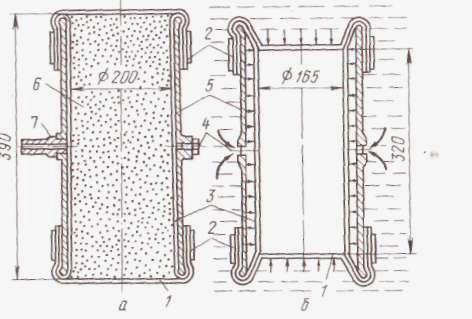 Рис. 5. Схематический разрез пресс-формы для гидростатическогопрессования цилиндрической заготовки: а - заполненная пресс-форма; б -форма после прессования; 1 - резиновая крышка ("берет"); 2 –резиновые манжеты; 3 - резиновая оболочка; 4 - пробка; металлическая обойма; 6 - прессуемый порошок; 7 – штуцер9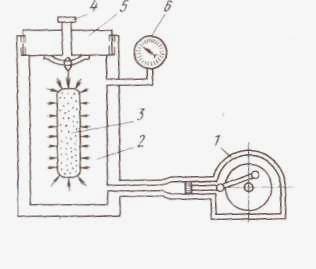 Рис. 6. Схема аппарата для гидростатического прессования: 1 - насос высокого давления; 2 -камера высокого давления; 3 -прессуемая заготовка в эластичной оболочке; 4 - вентиль для спуска давления; 5 - затвор; 6 - манометрПри гидростатическом прессовании нет трения порошка о стенки пресс-формы, что обеспечивает равномерную плотность спрессованной заготовки. Гидростатическим прессованием формуют заготовки цилиндрической или прямоугольной формы, а также трубки и изделия более сложной формы. К недостаткам гидростатического формования относят: трудности выдерживания размеров получаемых заготовок близкими к заданным и необходимость применения механической обработки при изготовлении изделий точных форм и размеров, а также небольшую производительность процесса. Мундштучное прессование применяют для получения металлокерамических изделий с большим отношением длины к диаметру (рис. 7). При мундштучном прессовании в шихту добавляют пластификатор (парафина). Форма изделия соответствует размеру матрицы и может быть любой сложности. Полые профили получают с применением иглы. Изделия, полученные этим способом, имеют равномерную плотность. Для прессования металлокерамических деталей применяют механические (эксцентриковые, кривошипные, кулачковые) и гидравлические прессы. Горячее прессование. При горячем прессовании в пресс-форме изделие не только формуется, но и подвергается спеканию, что позволяет получать беспористый материал с высокими физико-механическими свойствами. Горячее прессование можно осуществлять в вакууме, в защитной или восстановительной атмосфере, в широком интервале температур (1200 -1800°С) и при более низких давлениях, чем холодное прессование. Этим методом получают изделия из трудно деформируемых материалов (боридов, карбидов и др.).102.2. Спекание Спекание сформованных заготовок является одной из важнейших технологических операций, применяемых при изготовлении изделий методами порошковой металлургии, назначение которой состоит в придании спекаемым телам определенной структуры и соответствующих физико-механических, гидравлических и химических свойств. Сущность процесса спекания состоит в том, что в сформованном порошковом теле имеется свободная энергия повышенного уровня (в виде энергии на поверхности раздела между фазами порошка и среды, энергии на границах зерен, избыточной энергии кристаллической решетки и др.). Уменьшить свободную энергию можно в результате переноса вещества в зоны контактов между частицами и соединения контактирующих частиц порошка друг с другом. Для протекания этого процесса необходима определенная энергия активации, обеспечиваемая соответствующим нагревом порошковой заготовки. Под спеканием понимается термически активируемый, самопроизвольный или инициируемый внешним воздействием переход системы контактирующих твердых тел или пористой среды в термодинамически более равновесное состояние за счет уменьшения площади свободной поверхности.Фактически спекание заключается в нагреве сформованной заготовки и ее выдержке в нагретом состоянии в течение определенного времени. Спекание проводят при температуре равной 0,7…0,9 абсолютной температуры плавления наиболее легкоплавкого компонента смеси (твердофазное спекание). В отдельных случаях (твердые режущие сплавы) температура спекания может превышать температуру плавления наиболее легкоплавкого компонента. Этот вид спекания называемся жидкофазным. В процессе спекания при повышенных температурах активизируются диффузионные процессы, что приводит к увеличению размеров контактов между частицами порошка, уменьшению объема пор, увеличению прочности прессовки. Плотность и прочность спекаемых изделий существенно зависят от атмосферы, в которой проводят спекание. При этом восстановительные среды (водород, диссоциированный аммиак) предпочтительнее нейтральных газов (аргон), так как восстановление оксидных пленок на частицах порошка ускоряет спекание. Качественно и быстро проходит спекание в вакууме. Длительность выдержки при спекании составляет от получаса до нескольких часов. Разработанные в настоящее время методы и технологические приемы порошковой металлургии позволяют получать изделия, не уступающие литым и кованым деталям того же химического состава, и создавать новые материалы со свойствами, которые не могут быть получены обычными методами.11Глава 3. Области применения порошковых материаловПорошковые материалы по назначению можно условно разделить на антифрикционные, фрикционные, электротехнические, конструкционные, инструментальные. В некоторых случаях принадлежности порошковых материалов к той или другой группе условны, так как материал по определенным признакам может одновременно принадлежать к нескольким названным выше группам.Антифрикционные материалы — материалы, используемые в несущих или направляющих узлах, и обладающие повышенной износостойкостью и низким коэффициентом трения. Антифрикционные порошковые материалы широко используются в машиностроении (в том числе в сельскохозяйственном машиностроении), приборостроении, промышленности (пищевой, фармацевтической и других ее отраслях) в узлах, работающих в самых разных условиях эксплуатации. Антифрикционные материалы в зависимости от условий работы должны обладать следующими свойствами:хорошей начальной прирабатываемостью, т. е. время, необходимое для снижения коэффициента трения между подшипником и валом до заданной величины, должно быть минимальным;высокими триботехническими свойствами (коэффициент трения должен быть ≤ 0,3 (в том числе при наличии смазки — < 0,1), Pv (в зависимости от режима работы) — от 20 до 40,0 МПа · м/с при скорости скольжения (v) от 2 до 200 м/с и нагрузках (Р) от 45 до 0,2 МПа);способностью выдерживать нагрузку, скорость и температуру без разрушения и изменения формы и функциональных свойств;способностью образовывать самосмазывающиеся или легко притирающиеся продукты истирания коллоидного характера (пленку), которые могут предохранить шейку вала от износа даже при затрудненной смазке;меньшей твердостью, чем у шейки вала, причем твердость должна снижаться как можно меньше в процессе нагрева;высокой теплопроводностью для хорошего отвода теплоты, получаемой при трении;достаточной выносливостью или сопротивлением усталости;достаточной вязкостью (в случае ударной нагрузки);хорошими технологическими свойствами;микропористостью или микрокапиллярностью, способствующей удержанию смазки на поверхности;Однако они не всегда соответствуют эксплуатационным характеристикам современных машин и механизмов.12В настоящее время большинство машин и механизмов оснащено фрикционными устройствами определенного назначения. Движение машины, ее остановка и маневрирование, изменение режима эксплуатации механизма и его управление невозможны без применения фрикционных тормозных либо передаточных устройств, работа которых во многом определяет технические характеристики машин и механизмов. В связи с жесткими условиями работы тормозных устройств современных машин фрикционные материалы должны иметь: высокую фрикционную теплостойкость, т. е. сохранение устойчивого значения коэффициента трения и незначительного износа в широком диапазоне температур;достаточную стойкость к истиранию. Уровень требуемой износостойкости устанавливается в зависимости от условий эксплуатации и находится в пределах от 0,01…0,02 до 0,10…0,15 мкм за рабочий цикл;достаточную коррозионную стойкость и способность не коррозировать с сопряженными деталями.Кроме того, элементы фрикционной пары не должны схватываться (свариваться) как в процессе торможения, так и после него. Для таких материалов существенным является полное использование трущихся поверхностей, т. е. получение максимально возможной контактной поверхности. При этом видимая площадь трения должна составлять не менее 80 % номинальной, а поверхности трения должны быть гладкими (без задиров). Особые требования предъявляются к фрикционным материалам и в отношении физико-механических свойств, т. е. фрикционные материалы должны обладать высокой механической прочностью при рабочих температурах. В процессе эксплуатации не должно происходить скалывания и расслоения, образования глубоких трещин и выкрашивания компонентов материала, которые могут нарушить нормальную работу узла. Порошковые материалы применяются в электротехнике, электромашиностроении, автоматике и телемеханике, радиотехнике, радиоэлектронике и других отраслях промышленности. На основе порошковых материалов изготавливают различные детали со специальными свойствами. В электротехнической промышленности широко применяют различные типы разрывных и скользящих контактов. Несмотря на имеющееся в настоящее время большое количество разработанных материалов для электрических контактов различного назначения, проблема создания высоконадежных электрических контактов полностью еще не решена. Требования, предъявляемые к материалу контактов, непрерывно возрастают и изменяются. Материалы должны быть стойкими (термически, химически и механически), иметь малое электрическое сопротивление (в том числе и контактное), обладать высокими теплопроводностью и эрозионной стойкостью при воздействии электрической дуги, сопротивляемостью свариваемости при замыкании и размыкании контактов. Технологические 13приемы производства электрических контактов методом порошковой металлургии разнообразны и обеспечивают возможность получения изделий не только требуемого химического состава, но и заданной структуры, определяющей оптимальное сочетание их свойств.Наиболее распространенными видами порошковых изделий являются конструкционные детали, применяемые в машинах, механизмах и приборах. В зависимости от условий работы порошковые конструкционные детали подразделяют на ненагруженные, мало-, средне- и сильнонагруженные. Типовыми деталями из порошковых конструкционных материалов являются шестерни, кулачки, звездочки, зубчатые колеса, накладки, шайбы, колпачки, заглушки, храповики, накладные и специальные гайки, крышки, фланцы, седла и корпуса клапанов, статоры, диски и роторы насосов, муфты, кольца, ограничители, а также детали мерительных инструментов и другие детали сложной конфигурации, применяемые в приборостроении и различных отраслях машиностроения. Детали могут выпускаться в виде готовых изделий или заготовок, которые требуют незначительной механической обработки. Решение об изготовлении деталей машин и приборов методами порошковой металлургии принимается исходя, в основном, из экономических соображений (главную роль здесь играет стоимость пресс-форм). Экономически целесообразно изготавливать конструкционные детали методами порошковой металлургии лишь при их массовом производстве, т. е. при производстве около 50 тыс. штук на 1 прессформу. Ненагруженные и малонагруженные конструкционные детали изготавливают из углеродистой стали. Их получают из смеси порошков железа и графита.Инструментальные материалы — материалы, предназначенные для изготовления инструментов или их рабочих частей. Необходимыми свойствами инструментальных материалов являются высокая износостойкость и твердость. При этом желательно, чтобы эти материалы обладали достаточной вязкостью, жаропрочностью, жаростойкостью, прочностью. К традиционно используемым инструментальным материалам относятся инструментальные стали. При этом, в связи с ужесточением условий работы (особенно режущего инструмента) сам инструмент или его рабочие части (режущие кромки) изготавливают из сверхтвердых композиционных материалов на основе алмазов, керамик, твердых сплавов и др.. Из инструментальных материалов изготавливают режущий инструмент, инструмент для обработки давлением (пресс-формы, штампы и другие), некоторые измерительные инструменты (калибры, скобы и прочие) и др. Современные инструментальные материалы позволяют с высокой точностью обрабатывать детали и осуществлять их обработку при высоких скоростях резания, а изготовленный из этих материалов инструмент обладает высокой стойкостью при ее экстремальных режимах.14ЗаключениеТаким образом, благодаря структурным особенностям продукты порошковой металлургии более термостойки, лучше переносят циклические перепады температур и напряжений деформации, а также радиоактивного излучения. Однако порошковая металлургия имеет и недостатки, сдерживающие её развитие: сравнительно высокая стоимость металлических порошков, необходимость спекания в защитной атмосфере, что также увеличивает себестоимость изделий порошковой металлургии, невозможность изготовления в некоторых случаях заготовок больших размеров, необходимость использования чистых исходных порошков для получения чистых металлов.Литература1. Смителлс К.Д. Вольфрам. М., 1958 г., 414 с2. Романова Н.И., Чеклаев П.Г., Дусев В.И., Лившиц Т.А. Курдов М.Н. Металлокерамические твердые сплавы. М., Металлургия, 1970 г., 352 с3. Кипарисов С.С., Либенсон Г.А. Порошковая металлургия. М., Металлургия, 1980 г., 496 с4. Порошко́вая металурги́я // Большая советская энциклопедия: [в 30 т.] / гл. ред. А. М. Прохоров. — 3-е изд. —  : Советская энциклопедия, 1969—1978.5. Энциклопедический словарь по металлургии. / Главный редактор Н. П. Лякишев.— М.: Интермет Инжиниринг, 200015Способ получения порошкаИсходное сырьеМатериал порошкаМеханические методыМеханические методыМеханические методыДиспергирование твердых металлов:Диспергирование твердых металлов:Диспергирование твердых металлов:ДроблениеЭлектролитические осадки, продукты восстановления металловЖелезо, титан, медь, никельРазмолМеталлическая стружка, кусочки проволоки, чешуйкиЖелезо, сталь, бронзаДиспергирование расплавов:Диспергирование расплавов:Диспергирование расплавов:Распыление сжатым воздухом (RZ-метод), аргоном, азотомРасплав распыляемого металлаМедь, бронза, железо, коррозионностойкие сталиРаспыление водой под давлением (W-метод)То жеМедь, бронза, железо, коррозионностойкие сталиФизико-химические методыФизико-химические методыФизико-химические методыВосстановление газом (водород, конвертированный природный газ, эндогаз, генераторный газ, диссоциированный аммиак), углеродом (сажа, графит, древесный уголь, кокс)Окалина, рудный концентрат, химические соединения, чистые оксиды, их смесиЖелезо, вольфрам, молибден, никель, медь, высоколегированные стали и сплавыМеталлотермическое восстановление натрием, магнием, кальцием или гидридом кальцияОксиды, галогениды металлов, смесь железного порошка с оксидами металловТитан, высоколегированные стали и сплавыЭлектролиз водных растворовРастворы сульфатных солей металловМедь, никель, железо, вольфрам, молибден, сплавы Fe–Ni, Fe–Ni– Мо, Ni–CuРазложение карбониловВосстановленная губка соответствующего металлаНикель, железо, сплавы Fe–Ni–Мо, Fe–Ni– Cо, Fe–Ni–Мn